«Песни Великой Отечественной войны» в переложении для шестиструнной гитары. Автор — Румянцев Павел Иванович, преподаватель МБУДО «ДШИ «Берёзка».К 75-летию Великой Победы в издательстве MPI «Music Production Internatinal» (г. Челябинск) вышел нотный сборник «Песни Великой Отечественной войны» в переложении для шестиструнной гитары под общей редакцией преподавателя МБУДО «ДШИ «Берёзка» Румянцева Павла Ивановича.В сборнике представлен значимый пласт отечественной музыкальной массовой культуры — песни Великой Отечественной войны в переложении для шестиструнной гитары, созданные как во время войны, так и после Победы. Авторы переложений и обработок — гитаристы, педагоги из подмосковной Коломны Павел Румянцев и Евгений Агарков.К нотам песен прилагаются тексты, что позволяет использовать представленный материал в литературно-музыкальных композициях и для вокального исполнения.Издание адресовано гитаристам-исполнителям, студентам музыкальных колледжей, преподавателям и учащимся детских школ искусств, а также всем любителям гитарной музыки.Связаться с автором По вопросам приобретения сборника обращаться в издательство:Россия, 454091, Челябинск, ул. Постышева, 2. Тел./факс: +7 (351) 264-47-55; www.bookmusic.ru; e-mail: support@bookmusic.ru или лично к Румянцеву П.И. по адресу электронной почты: pav_333@mail.ru (сборник в комплекте с CD-диском).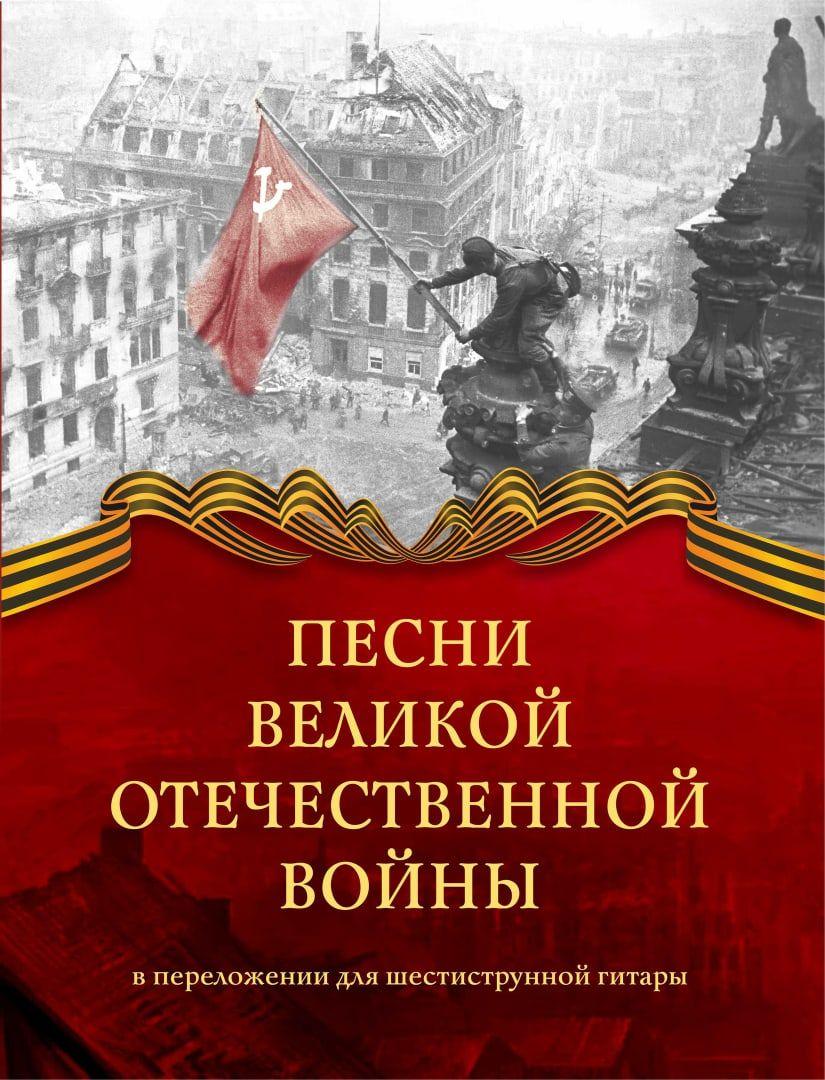 